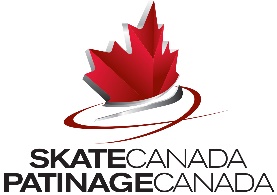 Prix de l’athlète de Patinage STAR de sectionVeuillez-vous référer à la grille de pointage en suivant ce lien: https://patinage.qc.ca/wp-content/uploads/2020/06/Grille-mod%C3%A8le-de-pointage-sommaire-Patineur-STAR-v20200618.pdf*Obligatoire1. Sélectionner la section * Québec2. Prénom du candidat ou de la candidate : *3. Nom du candidat ou de la candidate: *4. Numéro de Patinage Canada du candidat ou de la candidate : *5. Adresse courriel du candidat ou de la candidate: *6. Numéro de téléphone du candidat ou de la candidate: *7. Club d’appartenance du candidat ou de la candidate: *8. Intérêts et réalisations du patineur ou de la patineuse dans ou en dehors du patinage:*9. Engagement du patineur ou de la patineuse dans son club ou sa communauté :*10. Ce patineur ou cette patineuse serait un bon représentant ou une bonne représentante du programme Patinage STAR pour les raisons suivantes :*11. Commentaires à propos de ce patineur ou de cette patineuse faits par son entraîneur, sa famille ou autres :*12. Prénom de l’auteur de la mise en candidature : *13. Nom de l’auteur de la mise en candidature : *14. Adresse courriel de l’auteur de la mise en candidature *15. Numéro de téléphone de l’auteur de la mise en candidature *16. Club d’appartenance de l’auteur de la mise en candidature : *17. La relation de la mise en candidature à la candidate (parent, entraîneur, bénévole, etc.) : *18. Les lettres d’appuiLes auteurs de la mise en candidature sont invités à obtenir jusqu'à trois lettres d'appui rédigées par des patineurs, des parents, etc. Veuillez-vous limiter à un maximum de 250 mots. Les lettres d'appui peuvent être copiées et collées ci-dessous ou incluses avec cette candidature.